VOLNÁ MÍSTA VE VÝUCEPro nové zájemce o výuku nabízíme volná místa ve výtvarném oboru, tanečním oboru a literárně dramatickém oboru. Poslední místa jsou také ve výuce hry na kytaru.Pokud chcete Vaše děti vzdělávat v uměleckých oborech pod vedením zkušených pedagogů, pošlete nám přes naše webové stránky www.zuszatec.cz  elektronickou přihlášku nebo nás kontaktujte na čísle 415 740 368. Rádi Vás u nás přivítáme.Výuka v ZUŠ je nejenom příjemným a smysluplným strávením volného času, ale také přispívá k harmonickému rozvoji dětí.Těšíme se na Vás.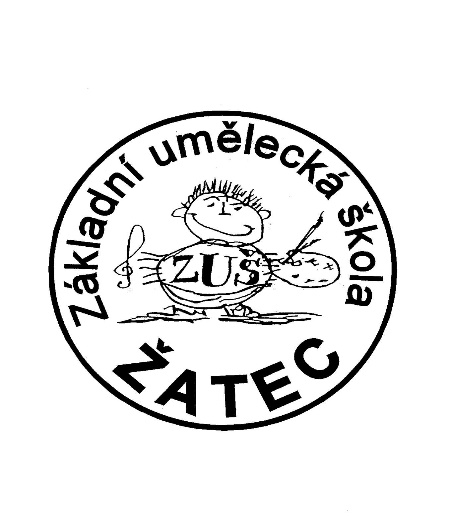 